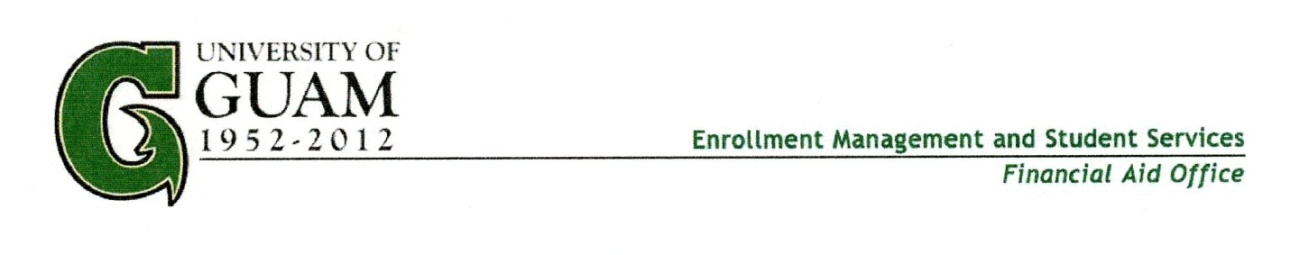 The Society of Emeritus Professors and Retired Scholars (SEPRS), UOGScholarship Application FormName: _____________________________________________________________________		(FIRST)			(MIDDLE)		    (LAST)Academic Year (year in school):  ________     Academic Program/Major*: ______________						* or undeclaredHome Address: ______________________________________________________________Mailing Address: _____________________________________________________________Telephone:  ________________________________  Email Address: ___________________Signature: __________________________________  Date: ___________________________ The Society of Emeritus Professors and Retired Scholars (SEPRS) at the University of Guam is currently accepting applications for its 2019 – 2020 Scholarship Award.  The intent of the SEPRS Scholarship is to assist full-time UOG students in accomplishing their academic goals and the academic mission of the University of Guam.  This scholarship is intended to support any registered full-time UOG students (i.e. one who is either currently enrolled or one who has been admitted for enrollment in an on-campus and/or off-campus program) in the amount of $500.00 per semester or $1,000.00 for one academic year.   A partial scholarship payment may be made in the event of partial year attendance. Applications must be received by the UOG Student Financial Aid Office by 5:00 p.m., Thursday, February 28, 2019, Chamorro Standard Time, as one complete document set. Only the official transcripts will be accepted as proof of the applicant’s GPA. Late or incomplete applications will not be considered. A successful applicant will be notified of the scholarship award by the end of March, 2019 and will be invited to attend an award ceremony in April, 2019. Applications must be submitted to the following address:			University of Guam			Financial Aid Office, Enrollment and Student Services			Attention:  SEPRS Scholarship 			UOG Station, 303 University Drive, Mangilao, Guam 96923Eligibility and Selection CriteriaThe applicant must be a registered full-time University of Guam undergraduate or graduate student, and may hold any citizenship. The applicant must have a minimum grade point average of 3.0.  The applicant must submit an Official Grade Transcript*.                GPA: _______________*If an applicant is an incoming freshman, an official high school transcript must be submitted.  All applicants must submit at least one letter of recommendation.  Write an essay describing academic goals and explaining how the SEPRS scholarship will be helpful for achieving the goals (300 – 500 words):Once selected, the recipient must maintain a GPA of at least 3.0.  